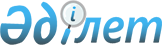 О признании утратившими силу некоторых решений районного маслихатаРешение маслихата Узункольского района Костанайской области от 19 февраля 2018 года № 181. Зарегистрировано Департаментом юстиции Костанайской области 6 марта 2018 года № 7582
      В соответствии с пунктом 2 статьи 27 Закона Республики Казахстан от 6 апреля 2016 года "О правовых актах", Постановлением Правительства Республики Казахстан от 29 августа 2016 года № 486 "Об утверждении Правил проведения правового мониторинга" Узункольский районный маслихат РЕШИЛ:
      1. Признать утратившими силу решения Узункольского районного маслихата согласно приложению к настоящему решению.
      2. Настоящее решение вводится в действие по истечении десяти календарных дней после дня его первого официального опубликования.
      СОГЛАСОВАНО
      Руководитель республиканского государственного
      учреждения "Управление государственных
      доходов по Узункольскому району Департамента
      государственных доходов по Костанайской области
      Комитета государственных доходов
      Министерства финансов Республики Казахстан"
      ________________________________ Д. Бектабанов
      СОГЛАСОВАНО
      Руководитель государственного
      учреждения "Отдел земельных
      отношений Узункольского района"
      _________________ Е. Муржакупов Перечень решений Узункольского районного маслихата, признанных утратившими силу
      1. Решение маслихата от 21 декабря 2011 года № 442 "Об установлении единых ставок фиксированного налога" (зарегистрировано в Реестре государственной регистрации нормативных правовых актов за № 9-19-168, опубликовано 16 февраля 2012 года в газете "Нұрлы Жол").
      2. Решение маслихата от 23 ноября 2015 года № 369 "О внесении изменений в решение маслихата от 21 декабря 2011 года № 442 "Об установлении единых ставок фиксированного налога" (зарегистрировано в Реестре государственной регистрации нормативных правовых актов за № 6041, опубликовано 18 декабря 2015 года в газете "Нұрлы жол").
      3. Решение маслихата от 20 марта 2015 года № 274 "О корректировке базовых налоговых ставок земельного налога" (зарегистрировано в Реестре государственной регистрации нормативных правовых актов за № 5535, опубликовано 4 мая 2015 года в информационно-правовой системе "Әділет").
      4. Решение маслихата от 14 октября 2016 года № 41 "О внесении изменения в решение маслихата от 20 марта 2015 года № 274 "О корректировке базовых налоговых ставок земельного налога" (зарегистрировано в Реестре государственной регистрации нормативных правовых актов за № 6706, опубликовано 22 ноября 2016 года в информационно-правовой системе "Әділет").
					© 2012. РГП на ПХВ «Институт законодательства и правовой информации Республики Казахстан» Министерства юстиции Республики Казахстан
				
      Председатель сессии

А. Нуржанов

      Секретарь районного маслихата

А. Бараншина
Приложение
к решению маслихата
от 19 февраля 2018 года № 181